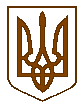 УКРАЇНАБілокриницька   сільська   радаРівненського   району    Рівненської    областіВ И К О Н А В Ч И Й       К О М І Т Е ТРІШЕННЯвід  20  вересня  2018  року                                                                              № 138                                                                     Про дозвіл на газифікаціюсадового будинку	Розглянувши  заяву гр. Ільчук Анатолія Анатолійовича  про дозвіл на газифікацію садового будинку в садовому масиві №1, земельна ділянка                 № 264 на території Білокриницької сільської ради, керуючись ст. 30 Закону України «Про місце самоврядування в Україні», виконавчий комітет Білокриницької сільської радиВ И Р І Ш И В :Дати дозвіл на газифікацію садового будинку гр. Ільчук А.А.  в  садовому масиві №1, земельна ділянка № 264  на території Білокриницької сільської ради.Зобов’язати гр. Ільчук А.А.  виготовити відповідну проектну документацію та погодити її згідно чинного законодавства.Після будівництва газопроводів передати їх безкоштовно на баланс ПАТ «Рівнегаз Збут».Сільський голова                                                                                      Т. Гончарук 		                                                                